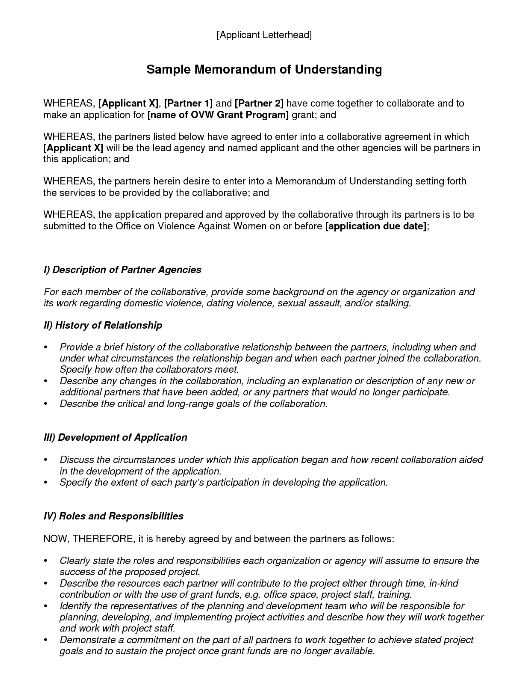 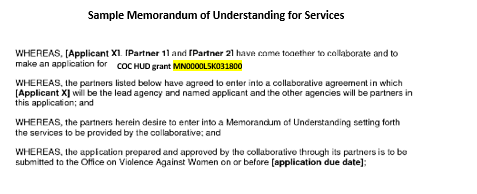 Stratus Consulting Inc, will provide the following in-kind match to support the CoC Coordinator position from 9/1/2019-08/30/2020:Office rent- $25 per square foot x 120 per yearOffice phone-$41.66 per month x 12 monthsComputer-$125 per month x 12 monthsMileage- use of agency vehicle $.58 per mile x 5000 milesOffice supplies, printing, copying and postage- approximate value $1250 (our organization will assign a code to Coordinator to track all expenses The value of this in-kind good contribution is $9,250. Our agency will assign a budget code for this commitment and the staff will use code to track use of items outlined above.Quarterly reconciliation will be conducted and submitted to the CoC Coordinator to track in-kind match.Signature & Date SignedSignature & Date Signed